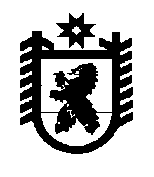 Российская ФедерацияРеспублика КарелияАДМИНИСТРАЦИЯБеломорского муниципального округаПОСТАНОВЛЕНИЕот 15 февраля 2024 г. № 137г. БеломорскОб утверждении Порядка принятия администрацией Беломорского муниципального округа и подведомственными администрации Беломорского муниципального округа муниципальными казенными учреждениями Беломорского муниципального округа Республики Карелия, являющимися администраторами доходов бюджета Беломорского муниципального округа Республики Карелия, решений о признании безнадежной к взысканию задолженности по неналоговым платежам в бюджет Беломорского муниципального округа Республики КарелияВ соответствии с пунктом 4 статьи 47.2 Бюджетного кодекса Российской Федерации, постановления Правительства Российской Федерации от 6 мая 2016 года                     № 393 «Об общих требованиях к порядку принятия решений о признании безнадежной к взысканию задолженности по платежам в бюджеты бюджетной системы Российской Федерации», администрация Беломорского муниципального округа постановляет:1.	Утвердить прилагаемый Порядок принятия администрацией Беломорского муниципального округа и подведомственными администрации Беломорского муниципального округа муниципальными казенными учреждениями Беломорского муниципального округа Республики Карелия, являющимися администраторами доходов бюджета Беломорского муниципального округа Республики Карелия, решений о признании безнадежной к взысканию задолженности по неналоговым платежам в бюджет Беломорского муниципального округа Республики Карелия.2.	Разместить на официальном сайте администрации муниципального образования «Беломорский муниципальный район» в информационно-коммуникационной сети «Интернет».3.	Действие настоящего постановления распространяется на правоотношения, возникшие с 01 января 2024 года.Глава Беломорского муниципального округа                                                  И.В. ФилипповаПриложениек постановлению администрацииБеломорского муниципального округаот 15 февраля 2024 года № 137Порядок принятия администрацией Беломорского муниципального округа и подведомственными администрации Беломорского муниципального округа муниципальными казенными учреждениями Беломорского муниципального округа Республики Карелия, являющимися администраторами доходов бюджета Беломорского муниципального округа Республики Карелия, решений о признании безнадежной к взысканию задолженности по неналоговым платежам в бюджет Беломорского муниципального округа Республики Карелия1.	Настоящий Порядок определяет правила и условия принятия администрацией Беломорского муниципального округа и подведомственными администрации Беломорского муниципального округа муниципальными казенными учреждениями Беломорского муниципального округа Республики Карелия, являющимися администраторами доходов бюджета Беломорского муниципального округа Республики Карелия, (далее - администраторы доходов бюджета), решения о признании безнадежной к взысканию задолженности по неналоговым платежам в бюджет Беломорского муниципального округа Республики Карелия (далее – бюджет округа).2.	Действие настоящего Порядка не распространяется на платежи, установленные законодательством о налогах и сборах, законодательством Российской Федерации об обязательном социальном страховании от несчастных случаев на производстве и профессиональных заболеваний, правом Евразийского экономического союза и законодательством Российской Федерации о таможенном регулировании, на денежные обязательства перед публично-правовым образованием.3.	Под задолженностью в целях настоящего Порядка понимается начисленная и не уплаченная в установленный срок задолженность по неналоговым платежам, подлежащим зачислению в бюджет округа, в части основного долга, а также пени и штрафы за просрочку указанных платежей (далее - задолженность).4.	Безнадежной к взысканию признается задолженность по неналоговым платежам, подлежащим зачислению в бюджет округа, взыскание которой оказалось невозможным в следующих случаях и при наличии следующих документов, подтверждающих наличие оснований для принятия решений о признании безнадежной к взысканию задолженности по неналоговым платежам в части, подлежащей зачислению в бюджет округа:4.1.	смерти физического лица - плательщика платежей в бюджет округа или объявления его умершим в порядке, установленном гражданским процессуальным законодательством Российской Федерации, при наличии копии документа, свидетельствующего о смерти физического лица - плательщика платежей в бюджет или документа, подтверждающего факт объявления его умершим;4.2.	признания банкротом индивидуального предпринимателя - плательщика платежей в бюджет в соответствии с Федеральным законом от 26 октября 2002 года                 № 127-ФЗ «О несостоятельности (банкротстве)» - в части задолженности по платежам в бюджет округа, не погашенной по причине недостаточности имущества должника, при наличии судебного акта о завершении конкурсного производства или завершении реализации имущества гражданина - плательщика платежей в бюджет, являвшегося индивидуальным предпринимателем, а также документа, содержащего сведения из Единого государственного реестра индивидуальных предпринимателей о прекращении физическим лицом - плательщиком платежей в бюджет деятельности в качестве индивидуального предпринимателя в связи с принятием судебного акта о признании его несостоятельным (банкротом);4.3.	признания банкротом гражданина, не являющегося индивидуальным предпринимателем, в соответствии с Федеральным законом от 26 октября 2002 года                № 127-ФЗ «О несостоятельности (банкротстве)» - в части задолженности по платежам в бюджет округа, не погашенной после завершения расчетов с кредиторами в соответствии с указанным Федеральным законом, при наличии судебного акта (копии) о завершении конкурсного производства или завершении реализации имущества гражданина - плательщика платежей в бюджет;4.4.	ликвидации организации - плательщика платежей в бюджет в части задолженности по платежам в бюджет округа, не погашенной по причине недостаточности имущества организации и (или) невозможности ее погашения учредителями (участниками) указанной организации в пределах и порядке, которые установлены законодательством Российской Федерации, при наличии документа, содержащего сведения из Единого государственного реестра юридических лиц о прекращении деятельности в связи с ликвидацией организации - плательщика платежей в бюджет;4.5.	применения актов об амнистии или о помиловании в отношении осужденных к наказанию в виде штрафа или принятия судом решения, в соответствии с которым администратор доходов бюджета утрачивает возможность взыскания задолженности по платежам в бюджет, при наличии акта (копии) об амнистии или о помиловании в отношении осужденных к наказанию в виде штрафа или копии решения суда, в соответствии с которым администратор доходов бюджета утрачивает возможность взыскания задолженности по платежам в бюджет;4.6.	вынесения судебным приставом-исполнителем постановления об окончании исполнительного производства и о возвращении взыскателю исполнительного документа по основанию, предусмотренному пунктом 3 или 4 части 1 статьи 46 Федерального закона от 2 октября 2007 года № 229-ФЗ «Об исполнительном производстве», если с даты образования задолженности по платежам в бюджет прошло более пяти лет, в следующих случаях:а)	размер задолженности не превышает размера требований к должнику, установленного законодательством Российской Федерации о несостоятельности (банкротстве) для возбуждения производства по делу о банкротстве;б)	судом возвращено заявление о признании плательщика платежей в бюджет банкротом или прекращено производство по делу о банкротстве в связи с отсутствием средств, достаточных для возмещения судебных расходов на проведение процедур, применяемых в деле о банкротстве;-	при наличии постановления (копии) судебного пристава-исполнителя об окончании исполнительного производства при возврате взыскателю исполнительного документа по основанию, предусмотренному 3 или 4 части 1 статьи 46 Федерального закона от 2 октября 2007 года № 229-ФЗ «Об исполнительном производстве» или судебного акта (копии) о возвращении заявления о признании должника несостоятельным (банкротом) или прекращении производства по делу о банкротстве в связи с отсутствием средств, достаточных для возмещения судебных расходов на проведение процедур, применяемых в деле о банкротстве;4.7.	вынесения судьей, органом, должностным лицом, вынесшим постановление о назначении административного наказания, постановления о прекращении исполнения постановления о назначении административного наказания в случаях, предусмотренных Кодексом Российской Федерации об административных правонарушениях, при наличии постановления о прекращении исполнения постановления о назначении административного наказания;4.8.	исключения юридического лица по решению регистрирующего органа из единого государственного реестра юридических лиц и наличия ранее вынесенного судебным приставом - исполнителем постановления об окончании исполнительного производства в связи с возвращением взыскателю исполнительного документа по основанию, предусмотренному пунктом 3 или 4 части 1 статьи 46 Федерального закона от 2 октября 2007 года № 229-ФЗ «Об исполнительном производстве», - в части задолженности по платежам в бюджет, не погашенной по причине недостаточности имущества организации и невозможности ее погашения учредителями (участниками) указанной организации в случаях, предусмотренных законодательством Российской Федерации, при наличии документа, содержащего сведения из Единого государственного реестра юридических лиц об исключении юридического лица - плательщика платежей в бюджет из указанного реестра по решению регистрирующего органа и постановления (копии) судебного пристава-исполнителя об окончании исполнительного производства в связи с возвращением взыскателю исполнительного документа по основанию, предусмотренному пунктом 3 или 4 части 1 статьи 46 Федерального закона от 2 октября 2007 года № 229-ФЗ «Об исполнительном производстве».В случае признания решения регистрирующего органа об исключении юридического лица из Единого государственного реестра юридических лиц в соответствии с Федеральным законом от 08.08.2001 № 129-ФЗ «О государственной регистрации юридических лиц и индивидуальных предпринимателей» недействительным задолженность по платежам в бюджет, ранее признанная безнадежной к взысканию в соответствии с настоящим подпунктом, подлежит восстановлению в бюджетном (бухгалтерском) учете.5.	В целях признания безнадежной к взысканию задолженности по неналоговым платежам в части, подлежащей зачислению в бюджет округа, структурные подразделения администрации Беломорского муниципального округа, осуществляющие отдельные бюджетные полномочия по закрепленным за ними кодам бюджетной классификации доходов, (далее - структурные подразделения) и муниципальные казенные учреждения Беломорского муниципального округа Республики Карелия, являющиеся администраторами доходов бюджета округа (далее - учреждение), осуществляют подготовку документов, указанных в пунктах 4.1- 4.8 настоящего Порядка, являющихся основанием для признания задолженности безнадежной к взысканию, а также готовят выписку из отчетности администратора доходов бюджета об учитываемых суммах задолженности по уплате неналоговых платежей в бюджет округа, справку администратора доходов бюджета о принятых мерах по обеспечению взыскания задолженности по платежам в бюджет округа и инвентаризационную опись расчетов по поступлениям (ф. 0504091).6.	Подготовленный пакет документов направляется на рассмотрение в комиссию по поступлению и выбытию активов администрации Беломорского муниципального округа (далее - Комиссия администрации) или учреждения (далее - Комиссия учреждения).7.	Состав Комиссии администрации, Комиссии учреждения утверждается:-	постановлением администрации Беломорского муниципального округа в целях признания безнадежной к взысканию задолженности по неналоговым платежам в бюджет округа, администрируемым администрацией Беломорского муниципального округа;-	приказом руководителя учреждения в целях признания безнадежной к взысканию задолженности по неналоговым платежам в бюджет округа, администрируемым учреждением.8.	Комиссия администрации, Комиссия учреждения в течение 14 рабочих дней со дня поступления документов, предусмотренных пунктами 4 и 5 настоящего Порядка, рассматривает их и принимает решение о признании либо об отказе в признании безнадежной к взысканию задолженности по неналоговым платежам в части, подлежащей зачислению в бюджет округа.9.	Решение о признании безнадежной к взысканию задолженности по неналоговым платежам в части, подлежащей зачислению в бюджет округа, принимается Комиссией администрации, Комиссией учреждения при наличии и оформлении надлежащим образом всех необходимых документов, указанных в пунктах 4 и 5 настоящего Порядка.В случае отсутствия и (или) ненадлежащего оформления необходимых документов, указанных в пунктах 4 и 5 настоящего Порядка, Комиссией администрации, Комиссией учреждения принимается решение об отказе в признании безнадежной к взысканию задолженности по неналоговым платежам в части, подлежащей зачислению в бюджет округа, и пакет документов возвращается в структурное подразделение, учреждение. Решение об отказе и возврат пакета документов не является препятствием для его доработки и повторного направления на рассмотрение соответствующей комиссии.По итогам заседания Комиссии администрации, Комиссии учреждения составляется протокол, который подписывается присутствующими членами Комиссии администрации, Комиссии учреждения и утверждается председателем Комиссии администрации, Комиссии учреждения.Решение о признании безнадежной к взысканию задолженности по неналоговым платежам в части, подлежащей зачислению в бюджет округа, оформляется актом о признании безнадежной к взысканию задолженности по доходам (ф. 0510436) (далее - акт), который подписывается присутствующими членами и председателем Комиссии администрации, Комиссии учреждения, утверждается руководителем структурного подразделения (руководителем учреждения).10.	В случае принятия Комиссией администрации, Комиссией учреждения решения об отказе в признании безнадежной к взысканию задолженности по неналоговым платежам в бюджет округа структурные подразделения и (или) учреждение совместно с юридическим отделом администрации Беломорского муниципального округа принимают дополнительные меры по дальнейшему взысканию задолженности.11.	В случае принятия Комиссией администрации, Комиссией учреждения решения о признании безнадежной к взысканию задолженности по неналоговым платежам в части, подлежащей зачислению в бюджет округа, структурное подразделение, в отношении которого Комиссией администрации принято решение (далее –структурное подразделение), или учреждение в течение 10 рабочих дней со дня подписания протокола заседания Комиссии администрации, Комиссии учреждения и акта подготавливают проект постановления администрации Беломорского муниципального округаили проект приказа учреждения о признании безнадежной к взысканию задолженности по неналоговым платежам в части, подлежащей зачислению в бюджет округа, которые должны содержать следующую информацию:-	полное наименование организации (фамилия, имя, отчество физического лица);-	идентификационный номер налогоплательщика, основной государственный регистрационный номер, код причины постановки на учет налогоплательщика организации (идентификационный номер налогоплательщика - физического лица) (при наличии);-	сведения о платеже, по которому возникла задолженность;-	код бюджетной классификации доходов, по которому учитывается задолженность по неналоговому платежу в бюджет округа, его наименование;-	сумму задолженности по неналоговому платежу в бюджет округа;-	сумму задолженности по пеням и штрафам по соответствующему платежу в бюджет округа;-	дату принятия решения о признании безнадежной к взысканию задолженности по неналоговому платежу в части, подлежащей зачислению в бюджет округа;-	подписи членов комиссии.12.	В течение 5 рабочих дней со дня подписания протокола заседания Комиссии администрации, Комиссии учреждения и акта структурное подразделение или учреждение направляют в Муниципальное казенное учреждение «Централизованная бухгалтерия при администрации муниципального образования «Беломорский муниципальный район» (далее – Централизованная бухгалтерия) обращение о согласовании списания задолженности по неналоговым платежам в части, подлежащей зачислению в бюджет округа, признанной безнадежной к взысканию (далее - согласование списания задолженности, признанной безнадежной к взысканию), с приложением копии протокола заседания Комиссии администрации, Комиссии учреждения и акта, а также документов, указанных в пункта 4 и 5 настоящего Порядка.Централизованная бухгалтерия в течение 5 рабочих дней со дня поступления документов осуществляет их рассмотрение и обоснованность принятого Комиссией администрации, Комиссией учреждения решения, принимает решение о согласовании списания задолженности, признанной безнадежной к взысканию, и согласовывает акт структурного подразделения, учреждения, либо направляет мотивированный отказ в согласовании списания задолженности, признанной безнадежной к взысканию.Решение о согласовании списания задолженности, признанной безнадежной к взысканию, оформляется разрешительной надписью на обращении, содержащей дату и подпись руководителя централизованной бухгалтерии, которая является основанием для издания постановления администрации Беломорского муниципального округа или приказа учреждения о признании безнадежной к взысканию задолженности по неналоговым платежам в части, подлежащей зачислению в бюджет округа.13.	В течение 5 рабочих дней после издания постановления администрации Беломорского муниципального округа, приказа учреждения о признании безнадежной к взысканию задолженности по неналоговым платежам в бюджет округа структурное подразделение или учреждение направляют копию постановления или приказа в Централизованную бухгалтерию.14.	Постановление администрации Беломорского муниципального округа или приказ учреждения о признании задолженности по неналоговым платежам в части, подлежащей зачислению в бюджет округа, безнадежной к взысканию и подлежащей списанию является основанием для списания данной задолженности с забалансового учета и отметки в регистрах учета.15.	Списание задолженности с забалансового учета, а также с балансового учета при отсутствии установленных законодательством оснований для возобновления процедуры взыскания задолженности осуществляется Централизованной бухгалтерией в течение 30 дней со дня вступления в силу постановления администрации Беломорского муниципального округа или приказа учреждения.